                                                                                                           УТВЕРЖДАЮ                                                                                                         ______________                                                                                          «____»___________2015г.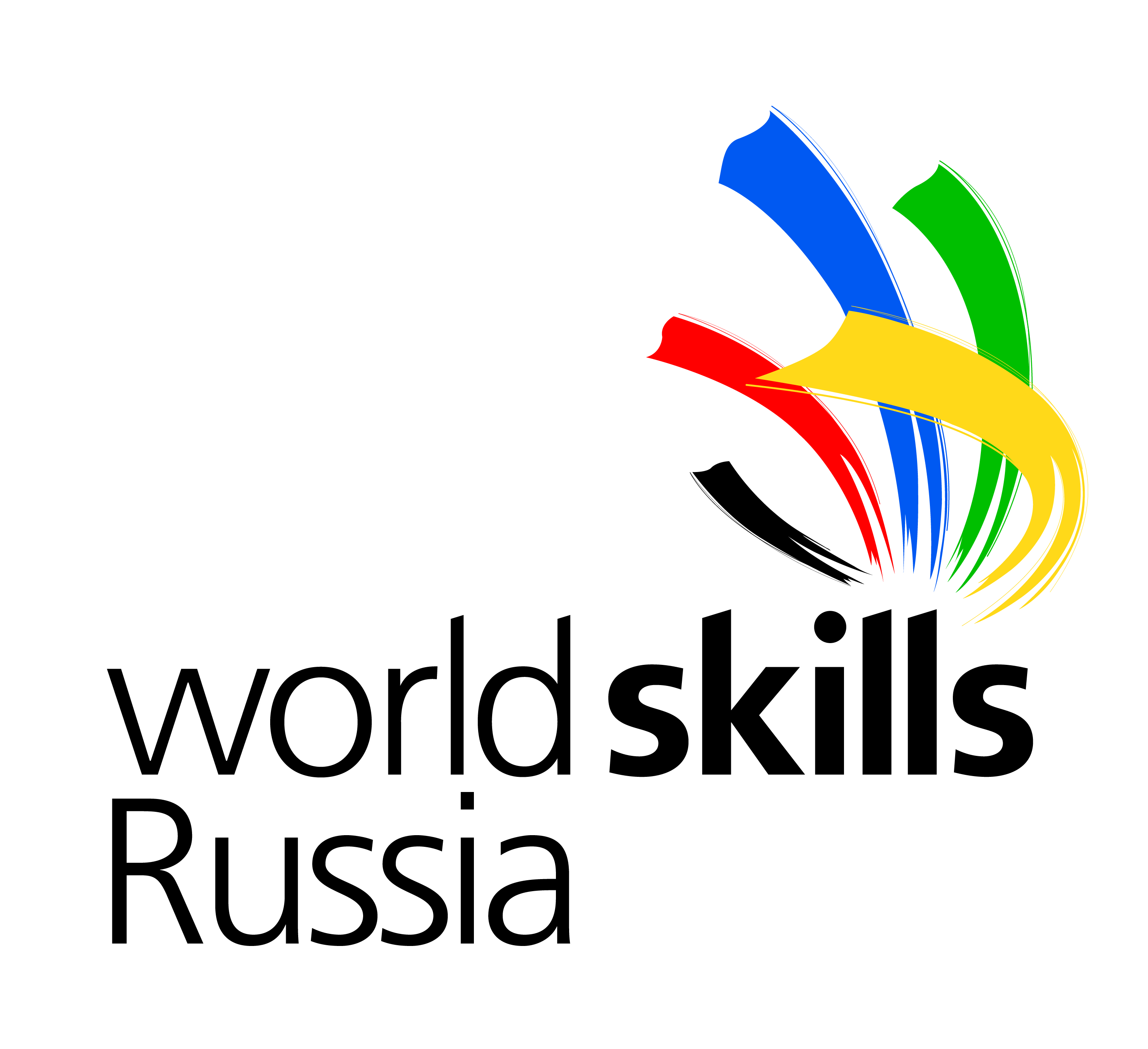                 РЕГЛАМЕНТ Регионального Чемпионата Краснодарского края                   WorldSkills  Russia                          14-16 апреля 2016 года                                                              Краснодар, 20151. Общие положения.1.1. Настоящий Регламент определяет порядок организации и проведения регионального Чемпионата WorldSkills  Russia(далее - Чемпионат) в Краснодарском крае. 1.2. Для проведения Чемпионата формируется Оргкомитет Чемпионата. В Оргкомитет входят: 1.3. Оргкомитет отвечает за общее управление Чемпионата. В пределах этого круга обязанностей, Оргкомитет наделяет соответствующими правами и обязанностями своих соответствующих ответственных по направлениям. Координацией деятельности Оргкомитета Чемпионата осуществляет РКЦ.1.4. Цель проведения Чемпионата - профессиональная ориентация молодежи, а также внедрение в систему отечественного профессионального образования лучших международных практик по направлениям:1.4.1.  профессиональные стандарты и квалификационные характеристики;1.4.2.  обучение экспертов (мастеров);1.4.З.  обновление производственного оборудования;1.4.4.  система оценки качества образования;1.4.5.  корректировка образовательных программ;1.4.6. привлечение бизнес-партнеров;1.4.7.  выявление лучших представителей профессий (компетенций) в возрасте от 18 до 22 лет с целью формирования Региональной сборной Краснодарского края.1 .4.8.  исполнение основных целей и задач Движения WSR.1.5. Ключевыми ценностями WorldSkills  Russia являются целостность, то есть соревнования по всем компетенциям проводится в одно время и территориально в одном месте, а также информационная открытость, справедливость, партнерство и инновации. Это основополагающие принципы WorldSkills International и WorldSkills  Russia.2. Организация Чемпионата.2.1. Обязанности Принимающей стороны и Оргкомитета проведения финала ЮФО WSR. 2.1.1 Создание инфраструктуры.Оргкомитет несет ответственность за обеспечение площадок для проведения соревнований для каждой компетенции, в соответствии с Техническими Описаниями и Инфраструктурными Листами.Принимающая сторона и Оргкомитет несут ответственность за обеспечение площадок для проведения соревнований для каждой компетенции в соответствии с Техническими Описаниями, Инфраструктурными Листами, согласованными с Техническим департаментом WSR. В дополнение к обеспечению рабочих мест и цехов, оно также включает:Конференц-зал для пленарных заседаний; Конференц-залы для конгрессной программы;Офисы, снабженные техническим оборудованием, необходимым для Оргкомитета;2.1.2. Программа Чемпионата.Принимающая сторона и Оргкомитет Чемпионата должны подготовить общую Программу Чемпионата, которая включает меры по размещению и питанию всех участников. В частности, точный порядок Церемоний Открытия и Закрытия.2.2. Технические требования к организации Чемпионата.Организационные этапы Чемпионата:подготовительный этап;проведение соревновательной части;оформление результатов проведения Чемпионата2.3. Подготовительный этап.В рамках подготовительного этапа Принимающая сторона и Оргкомитет Чемпионата обязаны провести регистрацию участников, подготовительные работы и мероприятия. 2.3.1. Квотирование мест.Организации-участницы регистрируются для участия в Чемпионате по выбранным ими компетенциям, направив заявку (приложение 1) на электронный адрес ответственной за компетенцию организации не позднее 1 февраля 2016 года. Ответственная за компетенцию организация формирует список участников и отправляет на электронный адрес Регионального Координационного центра (doc@kgtk.ru) не позднее 15 февраля 2016 года.2.3.2. Регистрация участников.Регистрации подлежат:-участники-эксперты-лидеры командУчастники, эксперты и лидеры команд должны привезти с собой оригиналы и копии следующих документов:            - Паспорт- Полис ОМС            -Согласие на обработку персональных данных            - Приказ о зачислении в образовательную организацию2.3.3. Принимающая сторона должна проинформировать образовательные учреждений системы начального, среднего и высшего профессионального образования (далее ОУ) региона о предстоящем проведении Чемпионата. 2.3.4. Не менее чем за 1,5 месяца до проведения Чемпионата, Технический департамент WSR разработает конкурсные задания, инфраструктурные листы, технические описания, критерии оценки по всем компетенциям и опубликует их на официальном сайте www.worldskills.ru.2.3.5. Не менее чем за 1,5 месяца до даты начала Чемпионата Принимающая сторона и Оргкомитет Чемпионата должны разработать сценарный план проведения Чемпионата: подробную программу проведения соревнований; программу церемоний открытия и закрытия; программу конгрессной части; программу дополнительных и внеконкурсных мероприятий. 2.3.6. Не менее чем за 1,5 месяца до даты начала Чемпионата Принимающая сторона и Оргкомитет Чемпионата обязаны разработать: общее художественное решение по оформлению места проведения Чемпионата, включая предоставление макетов элементов оформления (баннеров, флагов, растяжек, прочей рекламной продукции и раздаточных материалов). Рекламная продукция и раздаточный материал должны быть изготовлены не позднее 14 дней до начала Чемпионата; эскизный дизайн-проект площадок Чемпионата, планировку площадок соревнований (основных и презентационных) с обозначением всего оборудования, план размещения всех участников (включая презентационные компетенции и интерактивные стенды); план по медиа-сопровождению Чемпионата. перечень, внешний вид и количество наград и ценных призов Чемпионата 2.3.7. Оргкомитет Чемпионата назначает технических экспертов по каждой компетенции. Функции технических экспертов – организация комплектования оборудования, инструментов, застройки конкурсных участков.Рабочая группа  совместно c Оргкомитетом организует подбор и комплектование конкурсных участков.2.4. Этап проведения чемпионата. В рамках проведения Чемпионата Принимающая сторона и Оргкомитет обязан:2.4.1. Организовать встречу и регистрацию участников, экспертов, лидеров команд, представителей WSR, бизнес-партнеров Чемпионата. 2.4.2. Провести инструктаж по технике безопасности участников и экспертов, подтвержденный документально. 2.4.3. Обеспечить безопасность проведения мероприятий: дежурство полиции, медицинского персонала, пожарной службы, других необходимых служб. 2.4.4. Обеспечить дежурство технического персонала в местах проведения Чемпионата на весь период его проведения (на случай возникновения поломок и неисправностей), осуществление эксплуатационного и коммунального обслуживания, уборку помещения, работоспособность вентиляции, канализации, водоснабжения, отопления, беспрепятственный вход и выход в помещение участников и зрителей уборку помещения, работоспособность вентиляции, канализации, водоснабжения, отопления, беспрепятственный вход и выход в помещение участников и зрителей Чемпионата.2.4.5. Обеспечить питание участников, экспертов, Лидеров команд, волонтеров. 2.4.7. Организовать и провести итоговые заседания Экспертных комиссий (Жюри) по компетенциям. Результатом работы экспертной комиссии является итоговый протокол заседания экспертной комиссии по определенной компетенции, в которой приводится общий перечень участников, сумма баллов по каждому участнику за выполненное конкурсное задание, поименное перечисление призовых мест. 2.4.8. Организовать фото- и видеосъемку Чемпионата. По окончании мероприятия сделать на основе отснятого фото- и видеоматериала итоговые ролики о чемпионате длительностью 1 мин, 5 мин, 10 мин, в которых отразить церемонии открытия, закрытия, награждений, собственно соревнования, элементы конгрессной и культурной программ, логотипы организаторов и полное название чемпионата. 2.4.9. Провести награждение участников-победителей в рамках церемонии закрытия Чемпионата. 2.5. Подведение итогов. В рамках оформления итогов проведения Чемпионата Принимающая сторона и Оргкомитет Чемпионата:2.5.1. В течение 3 рабочих дней разработать отчет о проведении Чемпионата, содержащий: электронные копии всех регистрационных ведомостей с указанием общего количество участников; электронные копии листов прохождения участниками инструктажа по технике безопасности; электронные копии итоговых протоколов заседания экспертных комиссий по компетенциям; количество победителей в табличной форме с указанием по каждой компетенции всех призеров: призовое место, фамилия, имя, отчество, дата и год рождения, компетенция, образовательное учреждение, контакты руководителя делегации или директора образовательного учреждения; 2.5.2. Обеспечить информационное освещение итогов проведения Чемпионата: фото- и видеоотчет о проведении Чемпионата. 2.6. Связи с общественностью (включая Маркетинг, СМИ и PR) 2.6.1. Принимающая сторона и Оргкомитет ЧемпионатаПринимающая сторона несет ответственность за предоставление информации федеральным и международным СМИ. Все документы должны иметь ссылку на WorldSkillsRussia. Все документы и релизы должны быть предварительно одобреныPRдирекцией WorldSkillsRussia.Связи с общественностьюДеятельность по связям с общественностью обеспечивает PR дирекцияWSRв соответствии с информационной политикой WSR.3. Проведение Чемпионата3.1. Перечень основных компетенций (профессий) чемпионата. Общее количество компетенций (профессий), участвующих Чемпионате - 25.3.2. Минимальное количество Конкурсантов по каждой компетенции  - шесть3.3. Этапы проведения конкурсной части Чемпионата. 3.5.1. Застройка места проведения чемпионата и установка оборудования. 3.5.2. Подготовительный этап работы экспертов (С-)1Проверка и настройка оборудования. Дооснащение участков. Внесение 30% изменений и утверждение конкурсных заданий. Корректировка и утверждение критериев оценки конкурсных заданий. 3.5.3.Подготовительный этап работы участников и экспертов (С-) Распаковка инструментальных ящиков и подготовка инструментов, конкурсных мест. Тестирование оборудования. 3.5.4.Проведение основных конкурсных мероприятий(С) Церемония открытия. Проведение основного конкурсного этапа. Подведение итогов членами жюри. Церемония закрытия и награждение победителей. 3.5.5. Подведение итогов чемпионата (С+).Демонтаж оборудования и конкурсных заданий. Внесение предложений по организации следующего Чемпионата. 3.6. Организация соревновательной части. 3.6.1. Ход соревновательной части регламентируется программой проведения Чемпионата. 3.6.2. В момент выполнения участником конкурсного задания на конкурсном участке могу находиться исключительно Эксперты WSR и представители (наблюдатели) Технического комитета WSR, а также, в случае необходимости, Лидеры команд.3.6.3. Общий план застройки конкурсных участков должен обеспечивать беспрепятственное перемещение гостей и зрителей между всеми конкурсными участками Чемпионата. 3.7. Выставки и Интерактивные стенды.  3.7.1. Любой участник-организация может за свой счет продемонстрировать новый аспект какого-либо конкурса, новой компетенции, новой производственной технологии, оборудования в форме выставки. Данная выставка не может считаться обладающей статусом соревнования и WorldskillsRussia не может присуждать за нее официальные медали или сертификаты, в качестве признания. Оргкомитет имеет право поощрить участников выставки сертификатами, одобренными WorldskillsRussia. 4. Аккредитованные участники4.1. Конкурсанты. 4.1.1. Количество Конкурсантов. Каждая ОО может представить 1 Конкурсанта или команду на каждую компетенцию (профессию). 4.1.2. Конкурсанты с ограниченными возможностями. WorldSkills Russia поощряет сотрудничество с Международной Параолимпийской Федерацией. Конкурсанты с ограниченными возможностями могут принимать участие в Конкурсе до той степени, в которой их нетрудоспособность позволяет им проходить Тестовые задания в установленное время. Тем не менее, им может быть предоставлено дополнительное время для подготовки к работе и настройки рабочего места. Тестовые задания Конкурсантов с ограниченными возможностями будут оцениваться в соответствии с регламентом. 4.1.3. Возрастные ограничения. Возраст Конкурсантов не должен превышать 22 года в год проведения Чемпионата. 4.1.4. Конкурсантами могут быть: учащиеся начальных, средних и высших профессиональных учреждений; молодые работающие профессионалы, добившиеся высоких результатов в трудовой деятельности. 4.2. Права и обязанности конкурсантов. До начала чемпионата.Технический делегат от СЦК и Лидер команды (при содействии РКЦ) отвечает за обеспечение всех конкурсантов следующей информацией:необходимое Техническое описание и Инфраструктурный лист; правила проведения чемпионата; кодекс этики; документация по ОТ и ТБ; конкурсные задания, которые были обнародованы до начала Чемпионата инструктаж по любым дополнительным инструментам и/или оборудованию и материалам, которые могут потребоваться; ходе чемпионата Конкурсанты должны получить подробную информацию о конкурсном задании и его оценке на русском языке, включая:информацию по критериям начисления баллов, включая заранее подготовленные Ведомости оценки объективных показателей, Ведомости оценки субъективных показателей (если это применимо), и Итоговую оценочную ведомость; подробную информацию о вспомогательных материалах и приспособлениях, разрешенных и запрещенных к использованию (шаблоны, чертежи/распечатки, лекала, эталоны и т.п.).Конкурсанты должны получить подробную информацию об организации чемпионата, включая:информацию по ОТ и ТБ, включая меры, применяемые в случае их несоблюдения; рCISания конкурсов, с обозначением обеденных перерывов и времени завершения конкурсных заданий/модулей; информация об ограничениях времени входа и выхода с рабочего места, условия, при которых такой выход и вход разрешается; информация о времени и способе проверки оборудования; информация о характере и диапазоне санкций, которые могут последовать в случае нарушения данного Регламента проведения Чемпионата.Участники должны быть проинформированы о том, что:они отвечают за безопасное использование всех инструментов, оборудования, вспомогательных материалов, которые они приносят с собой, в соответствии с правилами техники безопасности; перед началом чемпионата Эксперты должны провести инспекцию на предмет обнаружения запрещенных материалов, инструментов или оборудования, в соответствии с Техническим описанием; на всех конкурсах выполняется ежедневная проверка инструментальных ящиков. 4.2.1. Распределение рабочих мест. Рабочие места распределяются по жребию. Жеребьевку проводят Эксперты за один день до официального открытия Чемпионата.4.2.2. Ознакомление с рабочим местом. До начала чемпионата, конкурсанты получают как минимум 5 и как максимум 8 часов на подготовку рабочих мест, а также на проверку и подготовку инструментов и материалов. Любые исключения из этого правила должны быть одобрены Техническим комитетом WSR не менее, чем за 1 месяца до начала чемпионата.Под руководством Экспертов и Технических экспертов конкурсанты используют это время для ознакомления с оборудованием, инструментами, материалами и процессами, а также для того, чтобы попрактиковаться в использовании оборудования и материалов, используемых на чемпионате.Конкурсанты имеют право задавать вопросы. Когда процессы особенно сложны, организаторы обязаны предоставить инструктора, который продемонстрирует эти процессы, а у конкурсантов должна быть возможность попрактиковаться. По окончании ознакомительного периода, конкурсанты подтверждают свое ознакомление со всеми материалами и процессами, подписав лист прохождения инструктажа по работе на оборудовании.  4.2.3. Проверка измерительных инструментов.Измерительные инструменты участников сравниваются с инструментами Жюри, во избежание ошибок.4.2.4.  Недостающие предметы. Об отсутствующих предметах (материалах и/или оборудовании), указанных в Инфраструктурном листе, необходимо сообщить Главному эксперту, который организует замену через технического эксперта. Если у участника в инструментальном ящике отсутствует предмет, который был указан в Техническом описании, об этом необходимо известить Главного эксперта. Если позволяет время, Технический эксперт должен помочь конкурсанту в поиске инструмента на замену. Стоимость такой замены оплачивает конкурсант.4.2.5. Материалы-заменители. Конкурсант может попросить предоставить ему материал на замену, в случае утраты или порчи изначально предоставленного ему материала. Однако же, любая подобная замена наказывается вычетом баллов. Жюри определяет масштабы таких вычетов до начала конкурса, извещая об этом участников.4.2.6. Начало и конец работы. Конкурсант обязан дождаться указания Главного эксперта о начале и завершении работы.4.2.7. Общение и контакты конкурсантов.Конкурсанты могут общаться с Экспертом из своего СЦК (Эксперт-компатриот) в любое время, кроме как в ходе официального времени проведения конкурса. Общение разрешено и в периоды обеденных перерывов. Исключение составляют компетенции, где производится обнаружение дефектов (например «Автомеханик»). В ходе проведения конкурса контакты с Экспертом-компатриотом разрешены лишь в присутствии Эксперта из другого ОУ. В ходе проведения конкурса запрещены контакты с другими конкурсантами без разрешения Главного эксперта. Периоды времени (15-30 минут), отводимые на официальное общение конкурсанта с Экспертом-компатриотом («Общение участников») может проводиться каждое утро и каждый вечер. Использование любого оборудования для записи или обмена информацией (ручки, бумага, мобильные телефоны, электронные устройства) запрещено.Экспертам запрещено как-либо помогать конкурсантам в интерпретации Конкурсного задания, кроме как с разрешения Жюри, полученного до начала конкурса. Возникающие вопросы передаются для решения Председателю жюри или Главному эксперту.4.2.8. Болезнь или несчастный случай. Если кто-либо из конкурсантов заболел или стал жертвой нечастного случая, об этом немедленно уведомляются Главный эксперт, Лидер команды и Эксперт. Главный эксперт принимает решение о том, компенсировать ли потерянное время. Если конкурсанту приходится отказаться от дальнейшего участия в чемпионате ввиду болезни или несчастного случая, он получит баллы за любую завершенную работу. Будут предприняты все меры к тому, чтобы способствовать возвращению конкурсанта к участию в чемпионате, и к тому, чтобы компенсировать потерянное время. Такие случаи регистрируются в Форме регистрации несчастных случаев и в Форме регистрации перерывов в работе.4.2.9. Дисциплинарное взыскание Конкурсанты, обвиняемые в нечестном поведении, или отказывающиеся соблюдать постановления и/или указания, или чье поведение мешает нормальному ходу проведения конкурса, подпадают под действие Регламента WSR о решении вопросов и споров.4.2.10. Охрана труда и техника безопасности.Несоблюдение участником норм и правил техники безопасности ведет к потере баллов. Постоянное нарушение норм безопасности может привести к временному или перманентному отстранению конкурсанта от участия в чемпионате.4.2.11. Обзор конкурсного задания и схемы начисления баллов.Непосредственно перед началом чемпионата, Эксперты выдают конкурсантам конкурсное задание и схему начисления баллов. На изучение этих материалов и вопросы отводится как минимум час, который не включается в общее время чемпионата. Если конкурсное задание состоит из модулей, то Эксперты обязаны выдавать конкурсантам задание и схему начисления баллов перед началом каждого модуля. Минимальное время, отводимое в данном случае (модульная работа) на ознакомление с информацией, составляет 15 минут, которые не входят в общее время чемпионата. Ознакомление происходит перед началом каждого модуля.После окончания соревнований4.2.12. Обмен мнениями и опытом По окончании каждого дня соревнований, конкурсанты получают 1 час на обмен мнениями и опытом с другими конкурсантами и Экспертами. 4.2.13. Сборы по окончании соревнованийГлавный эксперт отдает указания на предмет упаковки инструментов и оборудования. Место соревнований, включая материалы, инструменты и оборудование, необходимо оставить в чистоте и порядке. В этот период необходимо неукоснительно соблюдать требования ОТ и ТБ.4.2.14. Обязанность проявлять добросовестность.Каждому конкурсанту гарантированно предоставляется: время на ознакомление с Конкурсным заданием; график соревновательной части Чемпионата; письменные инструкции по конкурсному заданию; схема начисления баллов, включая критерии оценки, и все заранее подготовленные Ведомости оценки объективных и субъективных показателей по конкурсному заданию; Кодекс этики; возможность общения конкурсантов в свободное от выполнения конкурсного задания время; доступ к своему Лидеру команды в любое время. 4.2.15. Честность, справедливость, информационная открытость. Конкурсанты имеют право на соблюдение принципов честности, справедливости и информационной открытости в ходе чемпионата, а именно:четкие недвусмысленные инструкции; каждый конкурсант имеет право знать, что другие конкурсанты не получат несправедливого преимущества, в виде содействия или другого вмешательства, которое они смогут обратить себе на пользу; никакие конкурсанты (группы конкурсантов) не будут получать информацию о конкурсных заданиях раньше других конкурсантов; схемы начисления баллов будут стандартными, не дающими никакого преимущества кому-либо из конкурсантов; все необходимое оборудование и материалы, указанные в Техническом описании и Инфраструктурном листе; необходимая помощь от Экспертов и официальных лиц, с целью удостовериться в том, что конкурсанты способны выполнить Конкурсное задание, должна быть стандартной, не дающей преимущества тому или иному конкурсанту; вмешательство официальных лиц или зрителей, которое может помешать конкурсантам завершить свое конкурсное задание, не допускается; Принимающая сторона, Оргкомитет и аккредитованный персонал Чемпионата обеспечивает соблюдение указанных выше принципов честности, справедливости и информационной открытости.4.3. Лидер команды (тим лидер). 4.3.1. Определение. Лидеры команд - это лица, избранные ОУ для контакта со своими конкурсантами в ходе Чемпионата.4.3.2. Количество. В каждой участвующей команде должно быть не меньше одного Лидера команды.4.3.3. Доступ В ходе финала, Лидеры команд имеют неограниченный доступ к своим кон-курсантам, но им запрещен обмен технической информацией или вероятными решениями. 4.3.4. Несчастный случай/болезньЛидер команды немедленно уведомляется, если конкурсант из его группы заболел или стал жертвой несчастного случая. Затем Лидер команды и Эксперт-компатриот обязаны уведомить о случившемся Оргкомитет и Главного эксперта Чемпионата .4.4.	Эксперт (Е)4.4.1. Определение. Лицо, обладающее опытом в какой-либо специальности, профессии или технологии, представляющее Участника на профессиональном конкурсе, относящемся к области знаний Эксперта.4.4.2. Квалификация и опыт. Эксперт обязан: обладать формальной и/или признанной квалификацией в виде доказанного промышленного и/или практического опыта в той специальности, по которой он аккредитован. Эксперт должен заполнять или корректировать свой личный профиль, относящийся к WSR, перед каждым чемпионатом, принимать участие в национальном/региональном чемпионате своей организации-участника, иметь соответствующий опыт участия в текущем чемпионате и/или судейский опыт, знать и соблюдать Регламент проведения чемпионата, Техническое описание и другую официальную документацию по проведению чемпионатов WSR. 4.4.3. Личные качества и этические критерии Эксперт должен обладать высочайшей квалификацией. Эксперт должен быть беспристрастным, объективным, справедливым, и должен быть готов к сотрудничеству с другими Экспертами по мере необходимости.4.4.4.. Выдвижение и аккредитация. Каждое ОУ-участник может выдвинуть одного Эксперта по каждой специальности, для которой он зарегистрирован. Работа в качестве члена жюри на чемпионате второго Эксперта от ОУ не допускается. Эксперт считается Экспертом того ОУ-участника, от которого он аккредитуется. Имена Экспертов направляются в адрес Принимающей стороны и Оргкомитета чемпионата WSR не позднее 1 месяца до даты начала Чемпионата и регистрируются на сайте.Если Регион-участник не зарегистрировал имя своего Эксперта за 1 месяц до начала чемпионата, то любое участие такого Эксперта в каких-либо аспектах подготовки и оценки чемпионата остается на усмотрение Оргкомитета. Если Оргкомитет чемпионата не санкционирует участие такого Эксперта в подготовке и оценке (полностью или частично), то Эксперту разрешается наблюдать за конкурсом в помещении мастерской.4.4.5.  ОбязанностиДо начала чемпионатаДо начала чемпионата, Эксперт обязан:заполнить свой Профиль эксперта (включая квалификацию, отрасль и опыт участия в чемпионатах) на своей странице сайта Чемпионата; ознакомиться с Кодексом этики WSR; изучить Регламент проведения Чемпионата, Техническое описание и другую официальную документацию соревнований; при необходимости, составить предлагаемое Конкурсное задание, как указано в Техническом описании; подготовить предложения по уточнению Технического описания; выполнить задачи, которые необходимо выполнить до начала чемпионата, согласно данному Регламенту, Техническому описанию и другой официальной документации чемпионата. ходе чемпионата до начала чемпионата Эксперты помогают Главному эксперту окончательно оформить Конкурсное задание, Аспекты Субкритериев, которые будут использоваться для выставления оценки, и баллы, начисляемые за каждый Аспект Субкритерия; уточнить Техническое описание (согласовывается с Экспертом с особыми полномочиями по техническим описаниям в партнерстве с заместителем Главного эксперта); при необходимости, составить предлагаемое Конкурсное задание или модуль, как указано в Техническом описании; хранить в тайне Конкурсное задание; при необходимости, внести в Конкурсное задание изменения (т.е. 30% изменение для используемых Конкурсантами заданий); выбрать окончательный вариант Конкурсного задания; соблюдать Регламент проведения Чемпионата; оценивать Конкурсное задание объективно и беспристрастно, следуя инструкциям, полученным от Главного эксперта и Председателя жюри; убедиться в том, что все конкурсанты ознакомлены с нормами ОТ и ТБ, а также с соответствующими отраслевыми требованиями. Обеспечивать строгое соблюдение этих правил на всем протяжении чемпионата. 4.4.6. Проверка инструментов КонкурсантовКаждый день группа Экспертов тщательно осматривает содержимое всех инструментальных ящиков участников. Этот осмотр производится для того, чтобы участники не пользовались инструментами, которые могли бы дать им несправедливое преимущество перед другими участниками.Конкурсант должен присутствовать на всем протяжении осмотра своего ящика. При обнаружении подозрительного или запрещенного к использованию оборудования, необходимо немедленно уведомить Главного эксперта и Эксперта-компатриота. Затем Эксперт-компатриот и конкурсант будут должны дать объяснения или подробно описать оборудование.Эксперты ни при каких обстоятельствах не имеют права разбирать или создавать помехи для работы оборудования любого конкурсанта. При необходимости, это должен сделать сам конкурсант в присутствии своего Эксперта-компатриота и другого Эксперта. Специальные инструменты, перечисленные в Техническом описании, будут разрешены к использованию. К списку могут быть добавлены новые специальные инструменты, которые будут использоваться на следующем конкурсе.4.4.7. Проведение чемпионата Эксперты обязаны активно участвовать в подготовке и проведении чемпионата, а также в разработке и выборе Конкурсного задания для следующего чемпионата (в тех случаях, когда это применимо).4.4.8. Конфиденциальность. Экспертам запрещено разглашать любую информацию о Конкурсном задании кон курсантам или другим лицам, кроме как с разрешения Главного Эксперта. Соответствующие Технические описания, требования Конкурсного задания и списки обязанностей, описанные в данном разделе Правил проведения чемпионата, имеют обязательную силу для Экспертов.4.4.9. Общение с конкурсантом из своего Региона. Конкурсанты могут общаться с Экспертом-компатриотом в любое время, включая обеденные перерывы, кроме как в ходе официального времени проведения конкурса. Исключение составляют те специальности, по которым производится обнаружение дефектов (например «Автомеханики»). Когда выполняются соответствующие модули, конкурсантам доставляют обед непосредственно в мастерскую.В ходе проведения конкурса контакты с Экспертом-компатриотом разрешены лишь в присутствии Эксперта – члена Жюри из другого ОУ. Периоды времени (15-30 минут), отводимые на официальное общение конкурсанта с Экспертом-компатриотом («Общение участников») заносятся в рCISание каждое утро и каждый вечер.Экспертам запрещено как-либо помогать конкурсантам в интерпретации Конкурсного задания, кроме как с разрешения Жюри, полученного до начала конкурса. Возникающие вопросы передаются для решения Председателю жюри или Главному эксперту.4.4.10. Эксперты с особыми полномочиями (ЭОП).Области ответственности Экспертов с особыми полномочиями определяет Оргкомитет чемпионата и Технический комитет WSR. Особые полномочия таковы:охрана труда и техника безопасности; развитие компетенций; оценка; охрана окружающей среды; продвижение профессиональных конкурсов. Работа с CISЭкспертов с особыми полномочиями назначает Главный эксперт в ходе подготовки  чемпионата.4.4.11. Общение и подготовка на Дискуссионном форуме. Эксперты, Председатели жюри, Технические эксперты и другие лица, как-либо связанные с чемпионатом или приглашенные, могут использовать Дискуссионные форумы WorldSkills Russia для общения(http://forum.worldskillsrussia.org/), обсуждения и координирования разработки Конкурсных заданий, для общего развития специальности в рамках конкурса WorldSkills. В роли модератора форума выступает Главный эксперт, или Эксперт, которого назначает на этот пост Главный эксперт.4.4.12. Решения, принятые на Дискуссионном форуме. Любые решения, принимаемые Экспертами на Дискуссионном форуме в ходе подготовки к чемпионату, остаются в силе, если они были приняты согласно Регламента проведения Чемпионата (см. п.3.11.3).Кворум достигается, если в голосовании участвуют как минимум две трети Экспертов из числа Организаций-участников, зарегистрированных по какой-либо специальности. Голосование продолжается как минимум две недели.Если Эксперт отсутствует на Дискуссионном форуме в то время, когда там проводится голосование, у него есть право на получение информации о принятом решении. Однако же, вопрос, по которому проводилось голосование, не будет обсуждаться второй раз или выставляться на голосование повторно.4.4.13. Нарушение Правил проведения чемпионата или Кодекса этики. Если Эксперта подозревают в нарушении правил или Кодекса этики, такой Эксперт подпадает под действие Регламента WSR о решении вопросов и споров.4.5. Главный эксперт (СЕ) 4.5.1. Определение Эксперт, отвечающий за управление, организацию и руководство отдельной компетенцией в рамках Чемпионата. Главный эксперт может являться членом Оргкомитета чемпионата.4.5.2. Квалификация, опыт, личные качества и этические критерии. Кроме квалификации, опыта, личных качеств и этических критериев, необходимых Эксперту, Главный эксперт обязан:владеть английским языком на разговорном уровне (при совпадении специальности со специальностью WSI); выступать в роли Эксперта как минимум на двух чемпионатах (учитывая текущий чемпионат); обладать высочайшей квалификацией, высокой компетентностью и опытом в своей специальности; обладать хорошими навыками организатора и руководителя; обладать хорошими навыками межличностного общения; обладать хорошими коммуникационными навыками (письменная и устная речь); уметь пользоваться компьютером и интернетом (в частности, для того, чтобы вести Дискуссионный форум по своей специальности и работать в партнерстве с Техническим директором WSR). 4.5.3. Выдвижение и аккредитация. Рабочая группа WSR назначает Главных экспертов по каждой компетенции.4.5.4. Обязанности. Главные эксперты играют центральную роль в планировании, управлении, организации и руководстве работой Экспертов (подготовка, проведение и оценка); также они обеспечивают соблюдение всех соответствующих правил, регламентов и оценочных критериев.4.5.5. Нарушение Правил проведения чемпионата или Кодекса этики. Если Главного эксперта подозревают в нарушении правил или Кодекса этики, такой Главный эксперт подпадает под действие Регламента WSR о решении вопросов и споров.4.6.Заместитель Главного эксперта (DCE) 4.6.1. Определение. Эксперт, отвечающий за содействие Главному эксперту в деле подготовки и проведения Чемпионата. Заместитель Главного эксперта может являться членом Оргкомитета.4.6.2. Квалификация, опыт, личные качества и этические критерии. Кроме квалификации, опыта, личных качеств и этических критериев, необходимых Эксперту, Заместитель Главного эксперта обязан:выступать в роли Эксперта как минимум на двух чемпионатах (учитывая текущий чемпионат); обладать высочайшей квалификацией; обладать высокой компетентностью и опытом в своей специальности; обладать хорошими навыками организатора и руководителя; обладать хорошими навыками межличностного общения; обладать хорошими коммуникационными навыками (письменная и устная речь); уметь пользоваться компьютером и интернетом (в частности, для того, чтобы вести Дискуссионный форум по своей специальности и работать в партнерстве с Главным экспертом и Техническим директором WSR); 4.6.3. Обязанности. Заместитель Главного эксперта получает задания от Главного эксперта. Он работает совместно с Главным экспертом и Председателем жюри (Оргкомитет чемпионата). Главная обязанность Заместителя Главного эксперта – оказывать помощь Главному эксперту.Заместитель Главного эксперта согласовывает с Главным экспертом Технические описания, с тем, чтобы убедиться, что все изменения Технических описаний являются полными, что их одобрили и подписали как минимум 80% Экспертов.4.6.4. Нарушение Правил проведения чемпионата или Кодекса этики. Если Заместителя Главного эксперта подозревают в нарушении правил или Кодекса этики, такой Заместитель Главного эксперта подпадает под действие Регламента WSR о решении вопросов и споров.4.7. Жюри. 4.7.1. Определение. Председатель жюри и группа Экспертов, куда входит Главный эксперт и Заместитель Главного эксперта, отвечающие за оценку конкурсных заданий по данной специальности. Жюри назначается по каждой специальности. Руководит работой Жюри Председатель.4.7.2. Обязанности. Жюри отвечает за правильную подготовку и проведение конкурса по своей специальности, за соблюдение Правил проведения чемпионата, и за исполнение решений, принятых на собраниях Жюри.4.7.3. Решение большинства Экспертов. Если Жюри оказывается не в состоянии принять единогласное решение за разумный период времени, Главный эксперт передает вопрос на голосование. Окончательным считается решение, принятое большинством голосов (50% Экспертов плюс один). Отсутствующих Экспертов информируют о принятом решении, но они никак не могут на него повлиять.Исключением из данного правила является внесение изменений в Техническое описание, которое требует одобрения 80% Жюри.4.8. Председатель жюри (JP). 4.8.1. Определение. Председатель жюри руководит работой Жюри по какой-либо компетенции.4.8.2. Квалификация.Председатель жюри должен быть ознакомлен со всеми подробностями Правил проведения чемпионата, Технического описания, системы начисления баллов по соответствующей специальности, а также с официальной документацией чемпионата. Председатель жюри назначается Техническим комитетом WSR.4.8.3. Обязанности. Осуществляет общее руководство работой экспертов и жюри.4.8.4.  Нарушение Правил проведения чемпионата или Кодекса этики. Если Председателя жюри подозревают в нарушении правил или Кодекса этики, такой Председатель жюри подпадает под действие Регламента WSR о решении вопросов и споров.4.9. Технический эксперт (WSS). 4.9.1. Определение Технический эксперт – лицо, обладающее квалификацией и опытом по своей аккредитованной специальности. Технический эксперт помогает Экспертам в работе и настройке оборудования.4.9.2. Назначение. Технического эксперта или группу технических экспертов выбирает и рекомендует Главный Эксперт. Утверждение происходит Техническим комитетом WSR. 4.9.3. Подчинение.Технические эксперты отчитываются перед Главным экспертом. 4.9.4. Особые условия.Технические эксперты получают инструктаж от Главного эксперта и Технического директора WSR, относительно особых условий и обстоятельств, связанных с проведением чемпионата.4.9.5. Присутствие. Технические эксперты должны присутствовать на площадке соревнований с того момента, когда Эксперты начинают свою подготовку к чемпионату, и на всем протяжении чемпионата, вплоть до того момента, когда будут выставлены все оценки и будут выполнены другие задачи Экспертов.4.9.6. Нейтральность.Поведение Технических экспертов по отношению к конкурсантам должно быть нейтральным. Они не могут участвовать в дискуссиях по выбору и оценке Конкурсных заданий. Если это выполнимо, они не должны присутствовать во время процедуры «оценки вслепую». Тем не менее, Жюри может при необходимости советоваться с Техническими экспертами.4.9.7. Обязанности.Технический эксперт отвечает за укомплектование конкурсного участка необходимыми расходными материалами, инструментами, образцами конкурсных заданий, подготовку материалов, безопасность на конкурсном участке, соблюдение норм ОТ и ТБ, а также за общую чистоту и опрятность территории мастерской.4.9.8. Нарушение Правил проведения чемпионата или Кодекса этики. Если Технического эксперта подозревают в нарушении правил или Кодекса этики, такой Технический эксперт подпадает под действие Регламента WSR о решении вопросов и споров. 5. Правила и нормы техники безопасности. 5.1. Все аккредитованные на Чемпионата лица должны неукоснительно соблюдать Правила и нормы охраны труда и техники безопасности (ОТ и ТБ), принятые в Российской Федерации. 5.2. Оргкомитет должен обеспечить документацию по ОТ и ТБ на русском языке. Документация должна включать в себя точную информацию по испытаниям и допуску к работе на электрических ручных инструментах. Полная документация по ОТ и ТБ размещается на веб-сайте Чемпионата за 1 месяц до начала соревнований.5.3. На каждом конкурсном участке должен быть назначен технический эксперт, отвечающий за техническое состояние оборудования и соблюдение всеми присутствующими на конкурсном участке лицами ОТ и ТБ. 5.4. До официального старта выполнения конкурсных заданий, технический эксперт должен провести инструктаж по ОТ и ТБ для участников и экспертов WSR. По итогам проведения инструктажа каждый участник и эксперт должны поставить свою подпись в ведомости о прохождении инструктажа по ОТ и ТБ. 5.5. Оргкомитет Чемпионата несет всю полноту ответственности за полное соответствие технологического оснащения Чемпионата нормам ОТ и ТБ. 5.6. Оргкомитет и Эксперты WSR должны планировать и проводить Чемпионат WSR в строгом соответствии с нормами ОТ и ТБ Российской Федерации, а также в соответствии с нормами Технических описаний Компетенций. 6. Доступ и аккредитация.Принимающая сторона и Оргкомитет Чемпионата отвечает аккредитацию на чемпионате и систему пропуска на площадки проведения чемпионата.6.1. Доступ на конкурсные участки Доступ на конкурсные участки получают только лица с официальной аккредитацией. Экспертам, Техническим экспертам необходима аккредитация для получения доступа на свой конкурсный участок.Представители WSR, персонал Оргкомитета, вспомогательный персонал CIS (CIS) обладают правом доступа на все конкурсные участки в любое время. Вместе с тем, им запрещено контактировать с конкурсантами, кроме как в сопровождении Главного эксперта.Лидеры команд обладают правом доступа на все конкурсные участки в любое время, и могут контактировать непосредственно со своими конкурсантами. Во время своего первого посещения конкурсного места они обязаны представиться Главному эксперту и Техническому директору WSR.Доступ на конкурсный участок персонала/волонтеров Оргкомитета разрешается по индивидуальному согласованию; разрешение дает Главный эксперт или Технический директор WSR.6.2. Доступ на площадку проведения чемпионата до начала чемпионата Доступ на площадку проведения чемпионата до начала чемпионата запрещен Наблюдателям, прессе и широкой публике. Специальный допуск для Наблюдателей и прессы разрешается «на индивидуальной основе»; разрешение дает Главный эксперт или Технический директор WSR.7. Видеосъемка и фотографирование.7.1.  До начала чемпионата.Видеосъемка и фотографирование в холлах/зданиях и конкурсных участках до начала соревнований запрещены. Исключения могут быть предоставлены официальным представителям WorldSkillsRussia, с одобрения руководителя Оргкомитета.7.2. В ходе чемпионата.На видеосъемку и фотографирование на рабочих местах в ходе чемпионата необходимо разрешение Главного эксперта по данной компетенции.Видеосъемка и фотографирование рабочих мест регламентируется общей Информационной политикой и Правилами проведения фото- и видеосъемки на соревнованиях.Видеосъемка и фотографирование Конкурсных заданий или компонентов заданий в ходе конкурса и обсуждение их с конкурсантами до конца конкурса запрещено. Лица, подозреваемые в нарушении этого правила, подпадают под действие Регламента о решении вопросов и споров.8. Технические описания.8.1. Определение. По каждой компетенции существует Техническое описание, которое включает в себя набор базовых навыков и знаний обязательных для компетенции (профессии), определяет название, характеристики компетенции и объем работ, разработку, выбор, выверку, внесение изменений (при необходимости) и обнародование Конкурсного задания, проведение конкурса, отраслевые требования техники безопасности.Оно определяет материалы и оборудование, привозимое с собой конкурсантами и предоставляемое Оргкомитетом, а также оборудование, запрещенное к использованию.В Техническом описании также могут приводиться примеры планировки площадки (обычно с предыдущих чемпионатов). В Техническом описании нельзя указывать материалы и оборудование, предоставляемые Оргкомитетом: они указываются в Инфраструктурном листе. 8.2. Преимущественный регламент Технические описания не могут превалировать над Регламентом проведения чемпионата. Во всех случаях разночтений, Регламент проведения чемпионата имеет преимущество.8.3.Доступность.Технические описания должны быть обнародованы на сайте Чемпионата на русском языке за 1 месяц до Чемпионата. Исходные файлы и изменения, внесенные в предыдущее Техническое описание, также необходимо обнародовать на сайте WSR.8.4. Корректировка и применимость. Технические описания корректируются Экспертами для каждого чемпионата сразу же после окончания предыдущего Чемпионата, т.к. в них включают последние технические достижения. Откорректированный вариант передается в Технический комитет WSR. Откорректированный вариант Технического описания должен быть одобрен как минимум 80% Экспертов чемпионата. Если этого не произошло, текущее Техническое описание остается в силе до следующего чемпионата.Корректировка Технического описания должна быть окончена к 16.00 дня С+1 (1-ый день, который следует за датой официального закрытия чемпионата). Любые исключения из этого правила предварительно согласуются с Техническим директором WSR.8.5. Обнародование.Решения и рекомендации, касающиеся Технических описаний, обнародуются для Организаций-участников как минимум за 1 месяц до их исполнения.9. Инфраструктурные листы9.1. Определение Инфраструктурный лист- это список материалов и оборудования, которое предоставляется Оргкомитетом Чемпионата для проведения конкурса. 9.2. Разработка.Инфраструктурный лист рассматривается и корректируется Техническим комитетом WSR совместно с Главным Экспертом. Принимающая сторона и Оргкомитет чемпионата организует застройку и инфраструктуру места соревнований согласно инфраструктурному листу и требованиям действующего законодательства РФ, а также исходя из имеющихся в данном регион материалов и оборудования.9.3. Публикация.Инфраструктурный лист публикуется на сайте Чемпионата. Эксперты и партнеры WSR могут рассматривать эту информацию и распечатывать ее с сайта WorldSkills Russia.10. Конкурсные задания 10.1. Определение По каждой компетенции существует Конкурсное задание: работа, которую необходимо выполнить конкурсанту, чтобы продемонстрировать свои знания, умения и навыки. Конкурсные задания должны включать в себя проверку всех знаний, навыков и умений, включенных в Техническое описание.10.2. Продолжительность и формат .10.2.1. Продолжительность конкурсного задания На выполнение каждого конкурсного задания отводится 15-22 часов рабочего времени, в течение не более 4 дней чемпионата. Конкурсное задание разработано так, чтобы участники смогли продемонстрировать навыки, указанные в Техническом описании. Оно должно выявлять степень овладения мастерством.10.2.2. Дополнительное время. Если для выполнения задания или модуля требуется дополнительное время, Главный эксперт должен сначала получить разрешение Председателя жюри и разрешение и Технического директора WSR, не позднее, чем в конце дня С2 (день 2 чемпионата). До предоставления такого дополнительного времени необходимо рассмотреть все вероятные альтернативные решения проблемы. Сюда не входит небольшое превышение отведенного времени в отдельные дни.10.3. Этические критерии. Все Эксперты обязаны демонстрировать высочайший уровень профессионализма, честности и беспристрастности. Одно из самых главных требований в этой связи – обеспечение отсутствия преимуществ у кого-либо из конкурсантов (групп конкурсантов) вследствие получения ими заранее информации о Конкурсном задании, которую не получили другие участники. Необходимо соблюдать Требования Кодекса Этики.10.4. Выбор, обоснование и обнародование. Порядок выбора, выверки и обнародования Конкурсного задания определяется Техническим описанием. 10.4.1. Обнародование.Обнародование Конкурсного задания для Экспертов и конкурсантов происходит как минимум за три месяца до начала чемпионата. Этот процесс определяется Техническим описанием.10.4.2. Обоснование. Конкурсное задание должно сопровождаться доказательством функциональности, конструкции и возможности выполнения задания за отведенный промежуток времени, соответствующий специальности (например, чертеж проекта, выполненного согласно Техническому заданию, с использованием указанных в задании материалов и оборудования, в рамках имеющихся у конкурсантов знаний, и за указанный в задании промежуток времени). Конкурсное задание должно быть выполнимо при помощи инструментов и материалов, указанных в Инфраструктурном листе, и инструментов, привозимых с собой конкурсантами. Конкурсное задание регламентируется Техническим описанием.10.4.3. Выбор.Конкурсное задание для Национального чемпионата WSR отбирается либо путем голосования Экспертов (на предыдущем чемпионате, на дискуссионном форуме или во время текущего чемпионата), или же путем жеребьевки, которую проводит Технический директор до начала чемпионата, или Жюри в ходе чемпионата.10.4.4. Конфиденциальность информации о Конкурсном задании. Информация о Конкурсном задании распространяется согласно двум основополагающим принципам:По необходимости: только тем лицам, которым необходимо выполнить задание; Вовремя: именно тогда, когда оно понадобится этим лицам. Содержание Конкурсного задания до начала соревнований не должно быть известным никому, кроме Экспертов из Жюри, или особой группы Экспертов в составе Жюри. Это также означает, что Эксперты не имеют право обращаться за помощью в этой связи к кому-либо из своей страны/региона или отрасли.Технические эксперты могут запрашивать доступ к Конкурсному заданию с целью подготовки материалов и оборудования для конкурса. Точное время предоставления такой информации устанавливает Главный Эксперт и Технический директор WSR. В ситуациях, когда Экспертам необходимо привлечь кого-либо со стороны (например, чертежника для изготовления профессиональных чертежей, или лиц, занимающихся доставкой аппаратного обеспечения), до привлечения такого лица необходимо выполнить следующие действия:Получить письменное разрешение от Технического директора; Ознакомить таких лиц с Кодексом этики и подписать с ними Соглашение WorldSkills о конфиденциальности и профессионализме.Когда Эксперты начинают подготовительную работу над Конкурсным заданием во время чемпионата, все бумаги, чертежи, заметки, переносные компьютеры, карты памяти и другие устройства накопления данных должны оставаться на конкурсном участке, запертыми в специальном хранилище.Ответственность за надежность и конфиденциальность несут Эксперты. Нарушение режима безопасности может дискредитировать WorldSkills Russia и организацию-участника, к которой принадлежит Эксперт.10.4.5. Критерии оценки. Каждое Конкурсное задание должно сопровождаться Схемой начисления баллов, составленной согласно требованиям Технического описания, а также подробным списком Аспектов субкритериев2, определяемых для Ведомости оценки объективных показателей и Ведомости оценки субъективных показателей (если это применимо). Схема начисления баллов принимается большинством голосов (50% Экспертов плюс один).10.4.6. 30% изменение.Если Конкурсное задание обнародуется заранее, то Эксперты обязаны внести в него как минимум 30% изменений, в пределах ограничений по оборудованию и материалам, которые предоставляются Принимающей стороной и Оргкомитетом Чемпионата. Такие 30% изменения вносятся непосредственно перед соревнованиями. Доказательство внесения изменений необходимо оформить документально и утвердить у Председателя жюри и Технического Директора WSR до начала чемпионата.10.4.7. Конкурсное задание и инструктаж по начислению баллов.Если конкурсные задания не являются модульными, участник получает все Конкурсное задание полностью, вместе с соответствующим пояснительным материалом и заранее подготовленными Оценочными ведомостями, непосредственно перед началом чемпионата. На изучение этих документов и вопросы конкурсанты получают как минимум 1 час (не включается в общее время чемпионата).Если конкурсное задание состоит из модулей, то конкурсанты получают соответствующие документы, пояснительный материал и заранее подготовленные Оценочные ведомости для такого модуля перед началом выполнения каждого модуля. Эксперт, курирующий каждый модуль, при необходимости дает конкурсантам разъяснения. Конкурсанты получают как минимум 15 минут (не включаются в общее время чемпионата) на ознакомление с документами и вопросы.10.4.8. Право интеллектуальной собственностью. Конкурсные задания, которые отбирает Жюри и объявляет их пригодными для чемпионата, хранятся у Технического директора WSR и в РКЦ, региона Принимающего соревнования для будущего их использования в своих региональных соревнованиях. Право интеллектуальной собственности принадлежит WSR и Принимающему региону.10.4.9. Защита готовых заданий.Уборку/разрушение Конкурсных заданий, разборку конкурсных участков и установок, нельзя начинать до окончания оценки заданий, кроме тех случаев, когда на этот счет получено разрешение соответствующего Главного эксперта.10.4.10. Право собственности на конкурсные задания. Конкурсные задания являются собственностью Принимающей стороны и Оргкомитета WSR. Их запрещено выносить с площадки проведения чемпионата или как-либо использовать без разрешения этих сторон. Инструментальные ящики нельзя запирать и уносить с площадки проведения чемпионата, пока не будет определено, чьи это инструменты, и не будет проведена проверка обеспечиваемой Инфраструктуры.11. Оценка выполнения конкурсных заданий. 11.1. Критерии оценки. 11.1.1. Определение. Выполненные Конкурсные задания оцениваются в соответствии срегламентами начисления баллов, принятыми в WorldSkills Russia на основании требований к компетенции (профессии), определяемых Техническим описанием и данным Регламентом. Все баллы и оценки регистрируются в Автоматизированной системе подведения итогов соревнований (CIS ). 11.1.2. Изменения.Критерии начисления баллов являются основными заголовками Схемы начисления баллов. Субкритерии оценки являются заголовками Оценочных ведомостей.11.1.3. Аспекты субкритериев.Каждый критерий подразделяется на один или несколько Субкритериев. Каждый Субкритерий подразделяется на несколько Аспектов субкритерия, за который начисляются баллы. Аспекты оценки могут быть либо субъективными, либо объективными.11.1.4. Количество аспектов. Количество Аспектов оценки должно составлять от 50 до 300 шт.Если число Аспектов по какой-либо специальности превышает 300, то Оргкомитет чемпионата должен подтвердить Техническому директору WSR, что Жюри сможет без спешки завершить процесс оценки в пределах отведенного времени.11.1.5. Максимальная объективность оценки. Профессиональные конкурсы должны стремиться к тому, чтобы максимально повысить объективность оценки.11.1.6. Обоснование и система начисления баллов. Конкурсные задания оценивают только компетенции, указанные в Техническом описании. В пределах каждой компетенции, Эксперты определяют результаты конкурса, используя 100-балльную шкалу. Переход от 100-балльной к 500-балльной шкале совершает CIS.11.2. Оценка субъективных показателей 11.2.1. Регламент использования веерных табличек. Оценка каждого Аспекта субкритерия субъективных критериев3 выполняется пятью Экспертами. Каждый Эксперт начисляет баллы, от 1 до 10, которые указываются на табличках. Таблички следует использовать правильно: Экспертам необходимо выбрать нужную табличку с оценкой самостоятельно, после чего все Эксперты одновременно поднимают и показывают таблички по команде Главного эксперта.Для записи окончательных баллов создается рукописная оценочная ведомость (оригинал). Такая ведомость используется для внесения данных в CIS и затем хранится как контрольный документ.11.2.2. Расчет присужденного балла. Каждый Эксперт начисляет балл от 1 до 10 за каждый Аспект Субкритерия. Эти баллы не могут различаться больше, чем на 3. После выполнения этого требования, баллы вносятся в CIS, а CIS удаляет самый высокий балл (или один из них, если их несколько) и самый низкий балл (или один из них, если их несколько) из начисленных. Средний из трех оставшихся баллов делится на 10 и умножается на максимальный балл по данному Аспекту, чтобы получить балл, который будет выставлен участнику конкурса в конечном итоге.Если конкурсант не выполнял какой-либо Аспект Субкритерия, то он получает от Экспертов ноль баллов. Такой результат вносится в CIS путем пометки «попытка отсутствует» («Non-attempt»).11.2.3. Использование оценочных ведомостей. По каждому критерию Технического описания Жюри описывает и вносит в Ведомость оценки субъективных показателей подробности Субкритерия и Аспекты Субкритерия, по которым выставляется оценка, вместе с максимальным баллом за каждый Аспект Субкритерия. Для регистрации начисленных баллов используется соответствующая Ведомость оценки субъективных показателей.Когда используются коллективные оценочные ведомости, содержащие несколько имен конкурсантов, то создается также мастер-форма, в которую заносятся все баллы из каждой индивидуальной Экспертной формы, для внесения данных в CIS. Такая форма затем хранится как контрольный документ.11.2.4. Изменение регламентаВ исключительных случаях, Технического комитет WSR могут дать согласие на изменение данного регламента, по письменному запросу Оргкомитета.11.3. Оценка объективных показателей 11.3.1. Процесс Оценка каждого Субкритерия и его Аспектов выполняется тремя Экспертами. 11.3.2. Использование форм.Для каждого Критерия Технического описания Жюри описывает и вносит в Формы оценки объективных показателей описание Субкритерия и Аспекты оцениваемого Субкритерия, вместе с максимальным баллом по каждому Аспекту. Для регистрации начисленных баллов используется соответствующая Форма оценки объективных показателей.Когда используются коллективные оценочные ведомости, содержащие несколько имен конкурсантов, то создается также мастер-форма, в которую заносятся все баллы из каждой индивидуальной Экспертной формы, для внесения данных в CIS. Такая форма затем хранится как контрольный документ.11.4. Процесс оценки 11.4.1. Начало чемпионата До того, как Система информационной поддержки чемпионата будет готова к началу чемпионата, главный эксперт должен известить специалистов CIS о том, что все подготовительные задачи завершены и критерии выбраны.11.4.2. Оценка субъективных показателей происходит до оценки объективных показателей Когда оцениваются как субъективные, так и объективные показатели, субъективная оценка выставляется первой. Оценки, вносимые от руки в ведомости, вносятся туда чернилами.11.4.3. Группы оценки. Эксперты из Жюри организуются таким образом, что объективную оценку каждого Аспекта Субкритерия производят по 3 Эксперта, а субъективную по 5 Экспертов. Каждая группа оценки должна оценивать одни и те же аспекты Субкритерия по каждому конкурсанту, для обеспечения стандартизации оценки. Для равенства оценки, каждая группа должна по возможности оценивать один и то же количество оценок.11.4.4. Эксперты и оценка конкурсантов из своего региона.Эксперты не оценивают конкурсантов из своего региона. Однако же, это создает сложности при объективности выставления оценок. Объективности можно добиться, если одна и та же группа Экспертов оценивает каждого конкурсанта по каждому из аспектов, за которые они выставляют баллы. Эта проблема решается несколькими способами:к группе Экспертов при оценке присоединяется дополнительный Эксперт, который выставляет оценку вместо Эксперта-компатриота; в случае оценки объективных показателей (где группу оценки составляют три Эксперта), оценка Эксперта-компатриота исключается из решения о присуждаемом балле; в случае оценки объективных показателей (где группу оценки составляют пять Экспертов), вместо оценки Эксперта-компатриота конкурсанту начисляется средний балл из оценок других четырех Экспертов; члены Жюри дают свое согласие на оценку Экспертами конкурсантов из своего региона (компатриотов).Любой из приведенных выше сценариев или дополнительный сценарий, разработанный экспертами, возможно утвердить у Технического директора WSR.11.4.5. Запрет на выставление оценки в присутствии конкурсанта Оценка не выставляется в присутствии конкурсанта, кроме тех случаев, когда в Техническом описании указано иное. 11.4.6. Ежедневная оценкаДень оценки по каждому из критериев указывается в CIS. Результаты оценки по Субкритериям, оцениваемым в какой-либо определенный день, вносятся в CIS, утверждаются и заверяются Жюри до 12.00 следующего дня. Форма утверждения для CIS должна быть получена до 20.00 этого дня. Утвержденные результаты должны быть получены специалистами CIS до 10.00 дня С+1 (первый день после завершения конкурсной части).11.4.7. Проверка и сдача ведомостей оценки.Баллы и/или оценки переносятся из рукописных оценочных ведомостей в CIS по мере осуществления процедуры оценки.После выставления оценок и/или баллов во все оценочные ведомости за какой-либо день (или же всех оценок/баллов за весь конкурс по специальностям, для которых отсутствуют определенные оценочные дни), запись о выставленных оценках в CIS блокируется.После блокировки записи об оценках в CIS, все оценочные ведомости, включая Итоговую оценочную ведомость, за определенный день распечатываются и складываются в «Пакет оценки компетенций». Затем Жюри получает возможность рассмотреть распечатанные результаты, сравнив их с рукописными результатами, и обсудить любые возникающие у них вопросы с Главным экспертом.Если оценку надо исправить, каждый Эксперт из оценочной группы по данному аспекту должен заверить форму, обозначив тем самым свое согласие с внесением данного исправления.Председатель Жюри (Технический директор WSR) подписывает Форму приема оценки (или Форму окончательного приема оценки, если это завершающий), подтверждая принятие распечатанных оценочных ведомостей за указанный день (за исключением уже внесенных возражений, по которым на данный момент ведется разбирательство). Подписанная Форма приема оценки (или Форма окончательного приема оценки) затем передается в офис CIS.По получении Формы приема оценки (или Формы окончательного приема оценки), специалисты CIS блокируют CIS по данной части завершенной оценки. По окончании данной процедуры, дальнейшие или новые возражения по утвержденным оценкам не принимаются.11.4.8. Завершение начисления баллов.Оценку Конкурсных заданий и внесение баллов в CIS необходимо завершить кдня С4 (последний день чемпионата). 14.4.9. Окончание чемпионата Жюри не освобождается от своих обязанностей по оценке до тех пор, пока Оргкомитет чемпионата не передаст «Пакет оценки компетенции» и другой оценочный материал специалистам CIS, и не получит от них подписанное подтверждение выполнения необходимых задач.Жюри не освобождается от своих конкурсных обязанностей до тех пор, пока Оргкомитет чемпионата не передаст всю необходимую информацию и бумаги в Штаб WSR на чемпионате, и не получит от них подписанное подтверждение получения всех необходимых бумаг и информации.11.5. Система информационной поддержки чемпионата (CIS). 11.5.1.Шкала-500.Для облегчения сравнения результатов по разным специальностям, результаты, основанные на 100 баллах, стандартизуются по 500-балльной шкале при помощи CIS. Применение данной процедуры позволяет конкурсантам получить средний балл по своей специальности по 500-балльной шкале.11.5.2. Округление.  Балл, присужденный за каждый субъективный или объективный Аспект Субкритерия, округляется максимум до 2 знаков после запятой. Цифры, где третий знак после запятой равен 5 или больше, округляются до большего значения. Цифры, где третий знак после запятой меньше 5, округляются до меньшего значения (например, 1,055 округляется до 1,06, а 1,054 округляется до 1,05).11.6. Исправление ошибок. При обнаружении ошибок о них следует немедленно сообщать Консультанту по начислению баллов. Если будет достигнуто согласие в том, что произошла ошибка, оценки необходимо повторно внести в CIS и раздать всем членам Жюри новые печатные копии Оценочных ведомостей и итоговой оценочной ведомости для рассмотрения и подписания. Как оригинал, так и заменившая его форма затем хранятся как контрольные документы.11.7. Апелляции.11.7.1. Апелляции относительно результатов. Апелляции, касающиеся результатов, принимаются до момента собрания Технического комитета в день С+1, утверждающего результаты. После утверждения Техническим комитетом WSR результаты становятся окончательными и апелляции больше не принимаются, кроме тех случаев, когда имеются непреложные доказательства произошедшей существенной ошибки, вследствие которой конкурсант остался без награды, и такие доказательства представлены в Технический комитет WSR и Техническому директору WSR.11.7.2. Хранение завершенных конкурсных заданий.Все завершенные Конкурсные задания необходимо хранить до того момента, когда результаты конкурса будут утверждены Техническим комитетом. Если это окажется невозможным по техническим причинам, необходимо сделать фотографии под наблюдением Председателей жюри.Такие фотографии, вместе с подлежащими хранению оценочными ведомостями, должны храниться в защищенном месте, т.к. они могут понадобиться для подтверждения правильности изначальной оценки.11.8. Публикация результатов. участникам (Лидерам команды) предоставляется серия результатов со сравнениями «по средним медальным баллам», «по среднему количеству набранных баллов», «по общим медальным баллам», «по общему количеству набранных баллов», и «в алфавитном порядке по общим медальным баллам и по общему количеству набранных баллов.участникам (Лидерам команды) также предоставляются официальные результаты по каждой специальности, с указанием всех конкурсантов, набранных ими баллов, полученных медалей и нагрудных знаков; эти результаты размещаются на сайте Чемпионата сразу же после церемонии закрытия.12. Медали и награды. 12.1. Золотые, серебряные и бронзовые медали. 12. 1.1. Золотыми, серебряными и бронзовыми медалями награждаются участники, которые показали первый, второй и третий результат соответственно по всем компетенциям (кроме презентационных). 12.1.2. В случаях, когда количество участников по определенной компетенции не превышает 4 (четырех) участников, РКЦ имеет право установить количество призовых мест менее 3 (трех). 12.2. Разделение медалей. Если разница между Конкурсантами составляет не более 2 баллов по 500-бальной шкале, медали делятся между ними, как описано ниже. Однако приемлемы варианты по рекомендации Технического Комитета WSR, которым утверждаются результаты Конкурса. Разделение медалей обычно происходит следующим образом:12.2.1. Золото Две (2) золотые медали, без серебряных медалей, одна (1) бронзовая медаль. Три (3) или более золотых медалей, без серебряных медалей. В дополнение, одна или более бронзовых медалей, когда разница между призером (призерами) последней золотой медали и следующим Конкурсантом (Конкурсантами) более 2 баллов. 12.2.2. Серебро Одна (1) золотая медаль, две (2) или более серебряных медали. В дополнение, одна или более бронзовых медалей, когда разница между призером (призерами) последней золотой медали и следующим Конкурсантом (Конкурсантами) более 2 баллов. 12.2.3. Бронза Одна (1) золотая медаль, одна (1) серебряная медаль, две (2) или более бронзовых медалей. 12.3. Медаль за профессионализм. Конкурсанты, которые получили 500 и более баллов, но не получили медаль награждаются Медалью за Профессионализм.12.4. Сертификат Участия. 12.4.1. Любой участник, не получивший медаль или особую награду, получает Сертификат об участии в Чемпионате. 13. Решение вопросов (включая решение споров). 13.1. Решение вопросов.При возникновении вопросов, требующих разъяснения, споров, конфликтов и т.п. необходимо следовать регламенту WSR Решения вопросов и спорных ситуаций. Во всех случаях необходимо сначала попробовать решить вопрос силами Главного эксперта и Председателя Жюри, если не получается, то силами Оргкомитета Чемпионата и Председателя жюри.Если вопрос поднимается конкурсантом или Лидером команды, то процедурой занимается соответствующий Эксперт.Если вопрос невозможно решить в рамках компетенции, то он передается на рассмотрение Технического комитета WSR. Или же Председатель жюри, или Оргкомитет полагают, что имеет место быть нарушение Кодекса этики (что включает в себя соблюдение Правил проведения чемпионата), то вопрос передается на рассмотрение непосредственно в Комитет WSR по слушаниям.Все споры регистрируются (вместе с резолюциями) и передаются Техническому директору WSR.13.2. Апелляционная комиссия. Решение споров является окончательным. Однако же, если обвиняемый либо обвинитель полагает, что решение по спору было принято с нарушениями, то спор передается в Апелляционную комиссию WSR.Апелляционная комиссия принимает окончательное решение, которое не подлежит изменению.Работа Апелляционной комиссии регламентируется отдельным положением.Апелляционная комиссия работает в дни С1 - С4 до заседания Технического комитета WSR, утверждающего результаты Чемпионата.Наименование организацииКомпетенция, ответственностьЭлектронный адресКраснодарский гуманитарно-технологический колледжОбщая координация подготовки и проведения Чемпионата.-Столярное дело-ФлористикаАнапский колледж сферы услуг-Поварское делоАнапский сельскохозяйственный техникум-Ландшафтный дизайнАрмавирский техникум технологии и сервиса-Парикмахерское искусствоБрюховецкий аграрный колледж-Эксплуатация сельскохозяйственных машинГулькевичский строительный техникум-Сварочные технологииКореновский политехнический техникум-Облицовка плиткойКраснодарский колледж электронного приборостроения-Сетевое и системное администрирование-Изготовление прототиповКраснодарский машиностроительный колледж-Фрезерные работы на станках с ЧПУ-Токарные  работы на станках с ЧПУКраснодарский монтажный техникум-Сухое строительство и штукатурные работыКраснодарский педагогический колледж-Дошкольное воспитаниеКраснодарский политехнический техникум-Дизайн одеждыКраснодарский технический колледж-Электромонтажные работыКраснодарский торгово-экономический колледж-Кондитерское дело-Ресторанный сервисКрымский индустриально-строительный техникум-Кирпичная кладкаКрымский технический колледж-Выпечка хлебобулочных изделийНовороссийский колледж строительства и экономики-Сантехнические работыСлавянский электротехнологический техникум-Малярные и декоративные работыТихорецкий индустриальный техникум-Ремонт и обслуживание легковых автомобилейУсть-Лабинский социально-педагогический колледж-Мобильная робототехникаЛенинградский социально-педагогический колледж-Преподавание в младших классах